 Palangos miesto socialinių paslaugų centro                                                                                                                                                 supaprastintų viešųjų pirkimų taisyklių      4 priedas        (Supaprastintų pirkimų žurnalo forma)SUPAPRASTINTŲ PIRKIMŲ ŽURNALASŽurnalą parengė (pirkimų organizatorius, komisijos pirmininkas):Eil. Nr.Pirkimo objekto pavadinimasBVPŽ kodas/
kategorijaTiekėjo pavadinimasSutarties/
sąskaitos faktūros vertė Eurai be PVMSutarties/
sąskaitos faktūros Nr.Sutarties/
sąskaitos faktūros sudarymo dataPirkimo sutarties trukmė(galiojimas)Priežastys, kodėl nesudaryta pirkimo sutartis, jei ji nesudarytaPirkimo būdas36.Stovas mikrofonui 37321700UAB“Milgreta‘‘19,42MTI Nr. 010422016-09-202016-10-24Apklausa žodžiu36.USB prailgintuvas30237000UAB“Vidonis“3,31DST Nr.30752016-08-302016-09-24Apklausa žodžiu37.Plastikinio lango keitimas50700000UAB“Langė“220,00EXL 1032016-10-012016-12-31Sutartis Nr.2016-10-05.1Apklausa žodžiu38.Roletai langamsUAB“Dextera“61,98EXK Nr.1631372016-12-212016-12-31Apklausa žodžiu39.Rašomasis popierius22800000UAB “Eurobiuras“117,42EDV-05097872016-12-31Sutartis CPO19491Pirkimas per CPO40.Servetėlės dezinfekcinės 33764000UAB“vaistinė „Hiperfarma“107,59EPIO25992016-12-31Apklausa žodžiu41.Slaugos priežiūros priemonės33196200UAB“M Prekyba“427,60Nr. MPR 147/162016-11-182016-12-31Apklausa raštu 42.Nuolatinis autobuso bilietas60112000UAB“Vlasava“13,28VLAS Nr.00038362016-08-302016-09-31Apklausa žodžiu43.Sveikatos įstaigų privalomas draudimas66512000ADB „Gjensidige“80,00NR23234462016-11-112016-11-23Sutartis GJELT 2323446Apklausa raštu44.Dėžučių rinkinis savaitei 33196000UAB“vaistinė „Hiperfarma“62,912016-10-012016-12-31Apklausa žodžiu45.Vaizdo kamerų įrengimas30232000UAB“Aliarmas“2975,21ARM17312016-10-312016-12-31Apklausa raštu46.Kompiuterių pirkimas30230000UAB „Vidonis“1638,02DST Nr.31642016-12-31Apklausa raštu47.Padangų montavimas50112100L.Tonkūno personalinė įmonė24,00PLT Nr.0022012016-11-012016-11-10Apklausa žodžiu48.Spausdintuvo kasetes papildymas 30237310UAB „Vidonis“23,97DST Nr.31882016-10-012016-12-31Apklausa žodžiu49.Tekstilė užimtumui37800000UAB“Meno muza“59,84MMD Nr. 02606832016-12-31Apklausa žodžiu50.Lovų ir čiužinių pirkimas33196200UAB“M Prekyba“1174,00Nr. MPR 170/162016-11-212016-12-31SutartisPirkimas per CVP IS51.Laiptu kopiklis33196200UAB“M Prekyba“2952,38Nr. MPR 1182/162016-11-232016-12-31SutartisPirkimas per CVP IS52.Ėjimo treniruoklis33196200UAB“Net logistika“9615,00IS Nr. IS00012016-11-012016-12-31SutartisPirkimas per CVP IS53.Nuolatinis autobuso bilietas60112000UAB“Vlasava“13,28VLAS Nr.00039002016-10-252016-11-01Apklausa žodžiu54.Projektoriaus ir kompiuterių pirkimas30230000UAB „Vidonis“1915,71DST Nr.32032016-10-012016-12-16Apklausa raštu55.Spausdintuvo remontas30230000UAB“Atea“15,00AA Nr.01879092016-10-152016-12-31Apklausa žodžiu56.Įmonių turto draudimas66515000Ergo Insurance SE57,00710-310-503492016-11-152016-12-02Sutartis 710-310-50349Apklausa raštu57.Universalus laiptų kopiklis33196200UAB“M Prekyba“2952,38Nr. MPR 1182/162016-11-232016-12-31SutartisApklausa raštu58.Automobilis M1klasės341200002016-12-202017-03-31SutartisPirkimas per CVP IS59.Slaugos įranga ir įrenginiai331962002016-12-162017-01-31SutartisPirkimas per CVP IS60.Nuolatinis autobuso bilietas60112000UAB“Vlasava“13,28VLAS Nr0003958.2016-12-01Apklausa žodžiu61. ŠaldytuvasUAB“Topo grupė‘219,8316TG053013162016-11-222016-12-31Apklausa žodžiu62.Keramikos darbų priemonės37800000UAB“Suvena‘76,49SUV Nr.000178332016-11-252016-12-31Apklausa žodžiu63.Etikečių spausdintuvas30230000UAB“Officeday63,81ODCS3446352016-12-212016-12-31Apklausa žodžiu64.Širma39290000UAB „JYSK baltic“46,26LT1790 0229592016-12-052016-12-31Apklausa žodžiu65.Buities prekėsUAB“Koslita‘‘56,852,70KOS NR. 0336703KOS NR. 03367032016-12-122016-12-31Sutartis CPO 26021Pirkimas per CPO66.Plakatai A3 formato22400000UAB“Logitema21,96PER Nr.098212016-12-262016-12-31SutartisApklausa žodžiu67.Raktų gamybaUAB“Raktų imperija“6,61PPP Nr.2016-12-062016-12-3168.Gesintuvų patikra35110000UAB“Saugana‘34,00SAU NR.10086872016-12-012016-12-31Apklausa žodžiu69.Kanceliarinės prekės22800000UAB“Charlot“169,56V003 Nr.1001446982016-12-012016-12-31Sutartis CPO Pirkimas per CPO70Spausdintuvo kasetė30237310UAB“Daily pint“90,00DP Nr.916562016-12-012016-12-31Sutartis CPO Pirkimas per CPO71.Kompiuterinių žaidimų sistema37532000UAB“Sodereus“476,56Nr.00000052016-12-082016-12-31Apklausa žodžiu72.Socialinių darbuotojų padėjėjų įžanginiai mokymaiŠiaulių valstybinė kolegija76,00 ŠVK Nr. 20164382016-12-012016-12-31Apklausa žodžiu73Marškinėliai18100000UAB“DND Talis“90,24DND Nr.001175752016-12-162016-12-31Apklausa žodžiu74Gionometras33196000UAB‘Teida‘10,66TEI Nr. 0501182016-12-212016-12-31Apklausa žodžiu75Nuolatinis autobuso bilietas60112000UAB“Vlasava“13,28VLAS Nr.00040712016-12-282016-12-31Apklausa žodžiu76UAB“ Lucki home“37530000UAB“Lucky home“333,44PRIE 15 Nr.6032016-12-282016-12-31Apklausa žodžiu(pareigos)(vardas, pavardė)(parašas, data)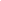 